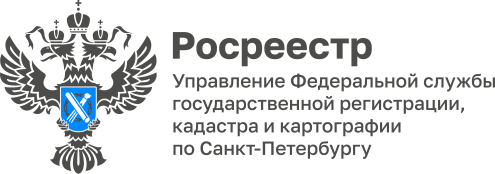 ПРЕСС-РЕЛИЗРосреестр Петербурга: есть вопросы  по лицензированию геодезической и картографической деятельности? Ответим!Управление Федеральной службы государственной регистрации, кадастра и картографии по Санкт-Петербургу проведет 15 июля 2022 года «горячую телефонную линию» по разъяснению требований в рамках предоставления государственной услуги по лицензированию геодезической и картографической деятельности.Какие виды геодезических и картографических работ подлежат лицензированию?Куда нужно обращаться за получением лицензии?Способ подачи заявления на получение лицензии и сроки оказания государственной услуги.Какие документы необходимо приложить к заявлению на получение лицензии?15 июля 2022 года с 10.00 до 12.00 часов  на эти и другие  вопросы в рамках заявленной темы по телефону 400-04-50 ответит Спиридонова Ирина Антоньевна начальник отдела геодезии и картографии.Материал подготовлен Управлением Росреестра по Санкт-Петербургу:8 (812) 654-64-30pr@gbr.ru78press_rosreestr@mail.ru